                    КАРАР                                                                               РЕШЕНИЕО  внесении изменений  в решение совета сельского поселенияСтаротумбагушевский  сельсовет № 321 от 17.12.2013 года «О бюджете сельского поселения Старотумбагушевский  сельсовет муниципального района Шаранский район Республики Башкортостан на 2014 год и на плановый период  2015 и 2016 годов»В целях качественного исполнения бюджета сельского поселения и заслушав главу сельского поселения Бадамшин И.Х.Совет сельского поселения Старотумбагушевский сельсовет муниципального района Шаранский район Республики Башкортостан (далее - сельское поселение) РЕШИЛ:            Внести изменения в решение Совета сельского поселения Старотумбагушевский сельсовет  от 17.12.2013 года № 321 « О  бюджете сельского поселения Старотумбагушевский сельсовет муниципального района Шаранский район  Республики Башкортостан на 2014год и на плановый период 2015 и 2016 годов»  согласно приложения 1,2,3 к настоящему решениюГлава сельского поселения:                                                 И.Х. Бадамшинс. Старотумбагушево10 июня 2014 года№ 371Распределение бюджетных ассигнований сельского поселения Старотумбагушевский сельсовет муниципального района Шаранский район  Республики Башкортостан   на 2014 год по разделам, подразделам, целевым статьям (программам сельского поселения и непрограммным направлениям деятельности), группам видов расходов классификации расходов бюджетов                                                                                                                                                                                                                                                                                (тыс. рублей)Распределение бюджетных ассигнований сельского поселения Старотумбагушевский сельсовет муниципального района Шаранский район Республики Башкортостан на 2014 год по целевым статьям (муниципальным программам сельского поселения и непрограммным направлениям деятельности), группам видов расходов классификации расходов бюджетов                                                                                                                                                                                                                                                                           (тыс. рублей)Приложение 3                              к решению Совета сельского поселения Старотумбагушевский сельсовет муниципального района Шаранский район Республики Башкортостан                                                                    от 10 июня 2014 года № 371Ведомственная структура  расходов бюджета сельского поселения Старотумбагушевский сельсовет муниципального района Шаранский район  Республики Башкортостан на 2014 год                                                                                                               (тыс. рублей)БАШҠОРТОСТАН  РЕСПУБЛИКАҺЫ                   ШАРАН  РАЙОНЫМУНИЦИПАЛЬ  РАЙОНЫНЫИСКЕ ТОМБАҒОШ АУЫЛ СОВЕТЫАУЫЛ БИЛӘМӘҺЕ СОВЕТЫИске Томбағош ауылы,тел(34769) 2-47-19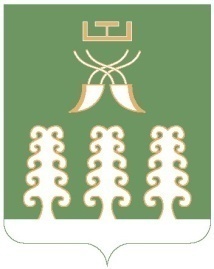            РЕСПУБЛИКА  БАШКОРТОСТАН МУНИЦИПАЛЬНЫЙ РАЙОН                      ШАРАНСКИЙ РАЙОН           СОВЕТ  СЕЛЬСКОГО ПОСЕЛЕНИЯ          СТАРОТУМБАГУШЕВСКИЙ СЕЛЬСОВЕТ        с. Старотумбагушево, тел.(34769)  2-47-19КБКсумма0409\791\99\0\0315\244\225.2\ФЗ131-03_102\\РП-А-1200\3.00.000.000\\101230,00На текущий ремонт дороги0412\791\18\0\0338\244\226.2\ФЗ131-03_117\\РП-А-2900\2.18.000.000\\- 80000,000502\791\20\4\0356\852\290.1.2\ФЗ131-03_ 101\\РП-А-1100\2.20.004.000\\25200,00На оплату водного налога0503\791\20\3\0605\244\340.3\ФЗ131-03_116\\РП-А-2800\2.20.003.000\\8350,00На приобретение строительных материалов0503\791\20\3\0605\244\225.2\ФЗ131-03_116\\РП-А-2800\2.20.003.000\\- 12500,000503\791\20\3\0605\244\225.1\ФЗ131-03_116\\РП-А-2800\2.20.003.000\\- 42280,00Приложение 1                             к решению Совета сельского поселения Старотумбагушевский сельсовет муниципального района Шаранский район Республики Башкортостан от 10 июня 2014 года № 371НаименованиеРзПрЦсрВрСумма12345ВСЕГО      0,0Национальная экономика040021,2Дорожное хозяйство (дорожные фонды)0409101,2Непрограммные расходы04099900000101,2Дорожное хозяйство04099900315101,2Закупка товаров, работ и услуг для муниципальных нужд04099900315200101,2Программа сельского поселения «О составлении и порядке подготовки документов территориального планирования сельского поселения Старотумбагушевский сельсовет муниципального района Шаранский район Республики Башкортостан, о порядке подготовки изменений и внесения их в документы территориального планирования, подготовки планов реализации данных документов»04121800000-80,0Мероприятия в области архитектуры и градостроительства04121800338-80,0Закупка товаров, работ и услуг для муниципальных  нужд04121800338200-80,0Жилищно-коммунальное хозяйство0500- 21,2Программа сельского поселения «Благоустройство территории сельского поселения Старотумбагушевский сельсовет муниципального района Шаранский район Республики Башкортостан на  2014-2016 года»05002000000-21,2Коммунальное хозяйство050225,2Подпрограмма «Мероприятия в области коммунального хозяйства»0502204000025,2Мероприятия в области коммунального хозяйства0502204035625,2Закупка товаров, работ и услуг для муниципальных  нужд0502204035620025,2Благоустройство0503-46,4Подпрограмма «Мероприятия по благоустройству территорий населенных пунктов сельского поселения»05032030000-46,4Мероприятия по благоустройству территорий населенных пунктов05032030605-46,4Закупка товаров, работ и услуг для муниципальных  нужд05032030605200-46,4Глава сельского поселения:                 И.Х. БадамшинПриложение 2                              к решению Совета сельского поселения Старотумбагушевский сельсовет муниципального района Шаранский район Республики Башкортостан от 10 июня 2014 года № 371НаименованиеЦсрВрсумма1234ВСЕГО      0,0Программа сельского поселения «О составлении и порядке подготовки документов территориального планирования сельского поселения Старотумбагушевский  сельсовет муниципального района Шаранский район Республики Башкортостан, о порядке подготовки изменений и внесения их в документы территориального планирования, подготовки планов реализации данных    документов»1800000-80,0Мероприятия в области архитектуры и градостроительства1800338-80,0Закупка товаров, работ и услуг для муниципальных  нужд1800338200-80,0Программа сельского поселения «Благоустройство территории сельского поселения Старотумбагушевский сельсовет муниципального района Шаранский район Республики Башкортостан на  2014-2016 года»2000000-21,2Подпрограмма «Мероприятия по благоустройству территорий населенных пунктов сельского поселения»2030605-46,4Мероприятия по благоустройству территорий населенных пунктов2030605-46,4Закупка товаров, работ и услуг для муниципальных  нужд2030605200-46,4Подпрограмма «Мероприятия в области коммунального хозяйства»20400025,2Мероприятия в области коммунального хозяйства204035625,2Закупка товаров, работ и услуг для муниципальных  нужд204035620025,2Непрограммные расходы9900000101,2Дорожное хозяйство9900315101,2Закупка товаров, работ и услуг для муниципальных  нужд9900315200101,2НаименованиеВед-воЦсрВрсумма1234ВСЕГО      0,0Администрация сельского поселения Старотумбагушевский сельсовет муниципального района Шаранский район Республики Башкортостан7910,0Программа сельского поселения «О составлении и порядке подготовки документов территориального планирования сельского поселения Старотумбагушевский  сельсовет муниципального района Шаранский район Республики Башкортостан, о порядке подготовки изменений и внесения их в документы территориального планирования, подготовки планов реализации данных документов»7911800000-80,0Мероприятия в области архитектуры и градостроительства7911800338-80,0Закупка товаров, работ и услуг для муниципальных  нужд7911800338200-80,0Программа сельского поселения «Благоустройство территории сельского поселения Старотумбагушевский сельсовет муниципального района Шаранский район Республики Башкортостан на  2014-2016 года»7912000000-21,2Подпрограмма «Мероприятия по благоустройству территорий населенных пунктов сельского поселения»7912030605-46,4Мероприятия по благоустройству территорий населенных пунктов7912030605-46,4Закупка товаров, работ и услуг для муниципальных нужд7912030605200-46,4Подпрограмма «Мероприятия в области коммунального хозяйства»79125,2Мероприятия в области коммунального хозяйства791204035625,2Закупка товаров, работ и услуг для муниципальных нужд791204035620025,2Непрограммные расходы7919900000101,2Дорожное хозяйство7919900315101,2Закупка товаров, работ и услуг для муниципальных нужд7919900315200101,2Глава сельского поселения:                 И.Х. Бадамшин